Home AddressAddress 1Address 2Address 3Postcode[Insert date][Name] [Surname] MPHouse of CommonsLondonSW1A 0AADear [insert title and name of MP]I am [insert name] and I am being discriminated against because of the unfair and unethical postcode lottery for NHS fertility services in England. I have been diagnosed with infertility and I am eligible for the recommended treatment for my recognised medical condition but because of where I live in the country, I am denied access to three full cycles of IVF. The [insert name here] Clinical Commissioning Group (CCG) which serves my locality is one of those that is choosing to disregard national guidance and patient need and provides only [insert number here] NHS-funded IVF cycle. There needs to be equality in funding. It is unacceptable for many of England’s CCGs to ignore NICE guidance and to not provide three full cycles of NHS fertility treatment. What action is being taken to increase compliance with NICE’s national guidance?[I am affected in the following way … Personal statements help enormously; if you are happy to, please provide personal details here of your situation and how this affects you physically, emotionally, socially and financially. Also include here if you have appealed the decision with your CCG]Please help me by:bringing this issue to the attention of your colleagues and policy makers in the Department of Health; raising questions in Parliament about the accepted clinically-effective and cost-effective treatment for infertility being routinely rationed; andjoining the Fertility Network Right to Try campaign https://www.thunderclap.it/projects/57902-ivfgoldstandard-across-the-ukI hope you will take the necessary steps to investigate this inequity in healthcare provision and protect my local fertility services and those across England and the rest of the UK.  Thank you for your time and consideration, I look forward to receiving your reply. Yours sincerely{Signature}[Insert name] 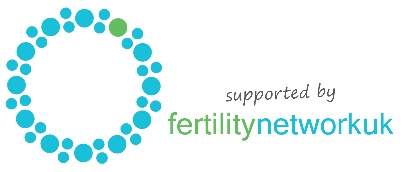 